هو المستوي على العرش الحمد لله الذي جعل علةحضرت بهاءاللهأصلي عربي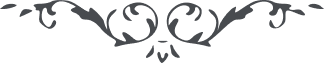 من آثار حضرة بهاءالله – لئالئ الحكمة، المجلد 2، لوح رقم (82)، الصفحة 168هو المستوی علی العرشالحمد للّه الّذی جعل علّة حیوة العلم ما جری من قلمه الاعلی واظهر ما ابیضّت به وجوه الاولیاء واسودت وجوه الّذین اعرضوا عن الافق الابهی و التّکبیر و السّلام علی احبّائه و اصفیائه الّذین ما منعتهم سیوف الامراء و ضوضاء العلماء عن اللّه مالک الاسماء و فاطر السّماء اولئک حزب اللّه فی الارض و آیاته فی البلاد بهم ظهر صراط اللّه المستقیم و امره المبرم المتین قد سمعنا ذکرک ذکرناک واقبلنا الیک فضلا من لدن علیم حکیم هذا یوم القیام و یوم الذّکر و یوم بشّر به امّ الکتاب و کتب القبل طوبی لمن عرف ویل للغافلین البهاء المشرق من افق سماء رحمتی علیک و علی کلّ عارف بصیر الحمد للّه العلیم الخبیر .